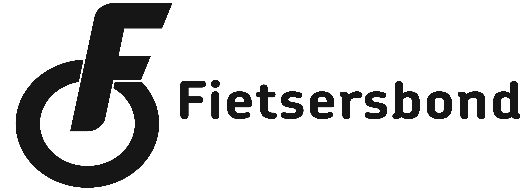 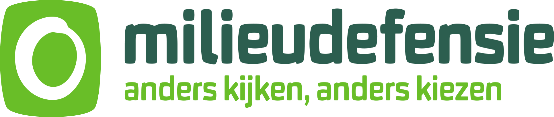 Schone Lucht Purmerend 2018Verslag van een geslaagde activiteit door lokale samenwerkingDe activiteit kent de volgende onderdelen:Zomer en najaar 2017: Opstarten lokale Werkgroep Schone Lucht met actieve leden van Milieudefensie en de Fietsersbond. a. Projectplan, aanvraag projectsubsidie bij Milieudefensie, sponsoring bij Fietsersbond en samenwerking met Longfonds. (bijlage 1a)b. Input op de verkiezingsprogramma’s van de 18 politieke partijen die in maart 2018 mee gaan doen aan de lokale gemeenteraadsverkiezingen in Purmerend. We leveren mogelijke maatregelen aan die de luchtkwaliteit verbeteren. Dit wordt op prijs gesteld door verschillende partijen en deels ook overgenomen door opname in hun verkiezingsprogramma. (Input: zie bijlage  1b)7 Maart 2018: Organisatie Debat over luchtkwaliteit met 12 van de 13 politieke partijen die meedoen aan de lokale verkiezingen in maart 2018 in een forum. Inhuren Piet van Dijk als debatleider. Het was een publiek debat met een zaal vol geïnteresseerde inwoners. Speciaal gingen uitnodigingen naar diverse maatschappelijke organisaties, wijkcentra, lokale omroep, huis-aan-huisbladen. Er werd een prijs uitgereikt aan de partij met het groenste partijprogramma. (Zie bijlage 2)April-september 2018: Luchtmetingen door leden van de Werkgroep Schone Lucht. We deden dit op verschillende punten in de stad, op verschillende tijdstippen en weersomstandigheden. Ook deden we metingen op de fiets tussen Purmerend en Amsterdam. 6 Oktober 2018: Schone Lucht Wandeling. We riepen iedereen op om mee te gaan om de luchtkwaliteit te meten op diverse plaatsen in en rond Purmerend. Start en eindpunt in een horecagelegenheid met inleiding, uitleg doel, soort metingen, vertonen film van Milieudefensie en een van het Longfonds. Er liepen 30 mensen mee met de metingen vanuit maatschappelijke organisaties, politieke partijen, de pers, geïnteresseerde inwoners. Onderweg meten en gesprekken voeren over het belang van schone lucht in de binnenstad, in woonwijken, over elektrisch vervoer, over autoverkeer, parkeerplaatsen etc. (verslag zie bijlage 4a en 4b)Oktober-december 2018: Overleg met de wethouder voor milieu van Purmerend over realiseren concrete maatregelen. Daarnaast diverse contacten en uitleen met uitleg van de meetapparatuur binnen en buiten Purmerend (Zaanstreek, Landsmeer, Volendam) en geven van tips voor opzetten van activiteiten.